Programa de Capacitação de Recursos Humanos  -  PCRHTreinamentoHistória, Cultura e Desenvolvimento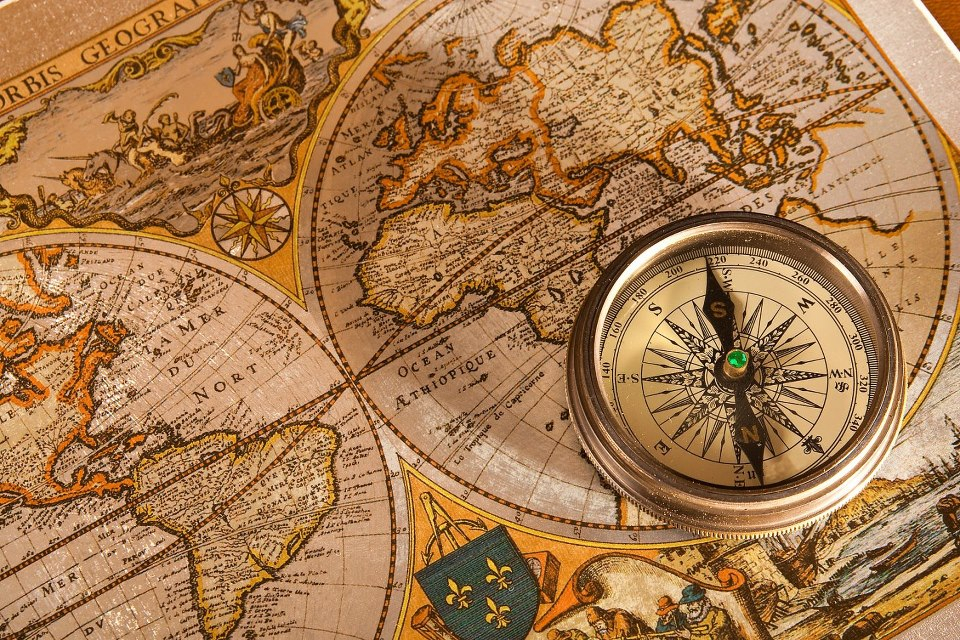 NOME COMPLETOCONTATO: FORMAÇÃO VÍNCULO INSTITUCIONAL/PROFISSIONALInstituição:                                                                                                                                        Belo Horizonte, ___/___/2018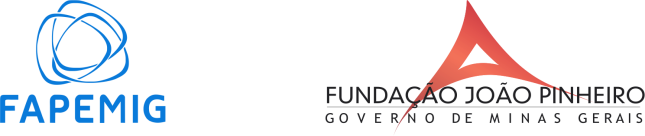 E-mail Telefones: Curso de Graduação: Última Titulação (se for o caso): 